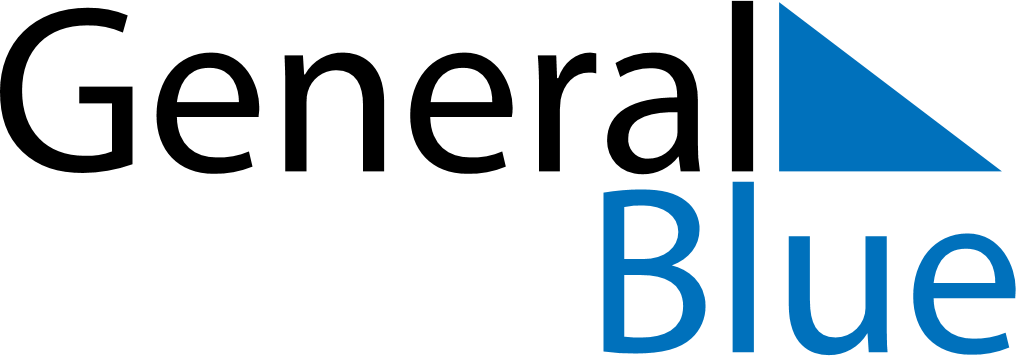 November 2022November 2022November 2022November 2022Svalbard and Jan MayenSvalbard and Jan MayenSvalbard and Jan MayenMondayTuesdayWednesdayThursdayFridaySaturdaySaturdaySunday12345567891011121213Father’s Day14151617181919202122232425262627First Sunday of Advent282930